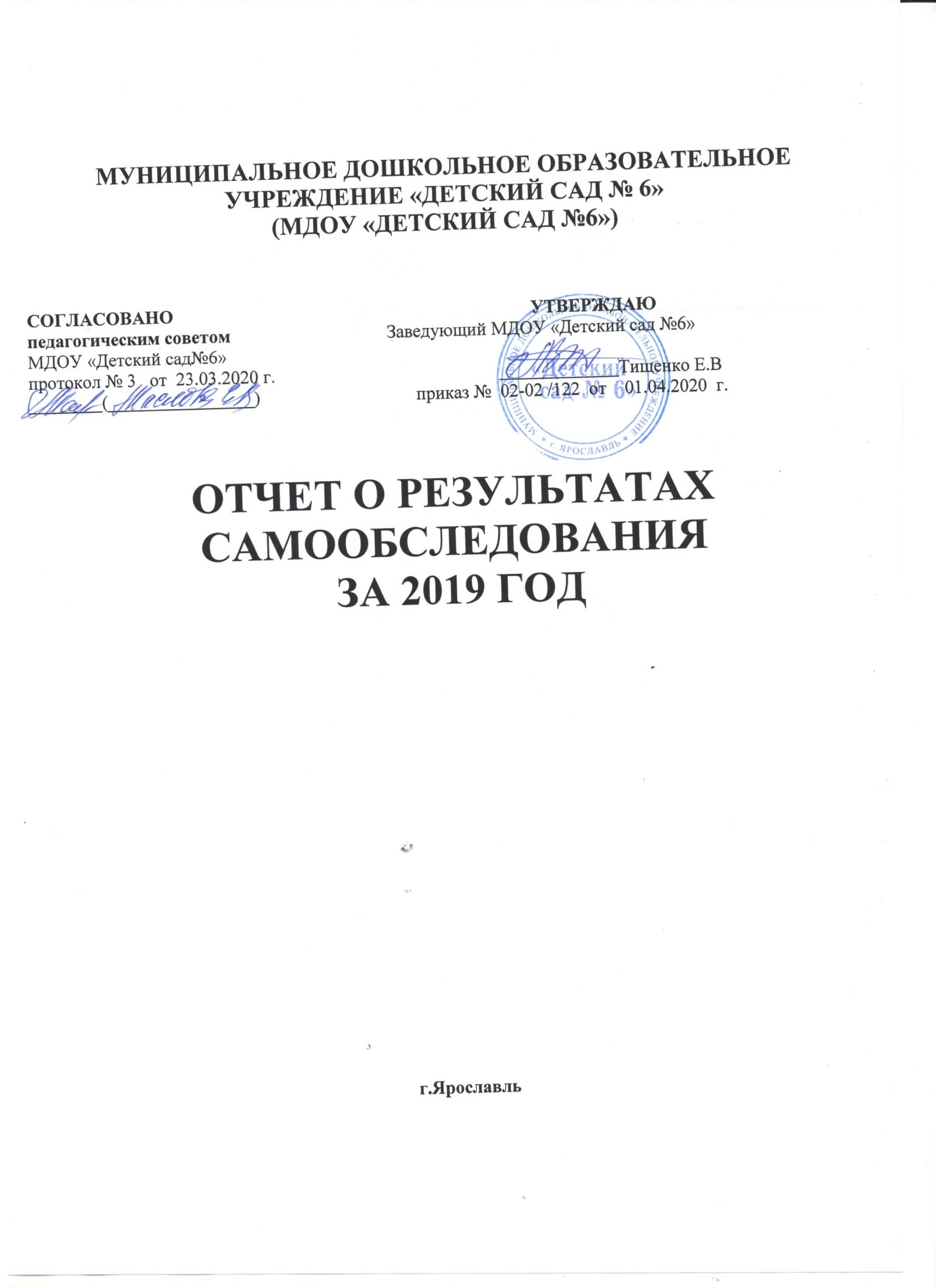 Муниципальное дошкольное образовательное учреждение «Детский сад № 6»(МДОУ «Детский сад №6»)СОГЛАСОВАНО                                                                              Утверждаюпедагогическим советом                                  Заведующий МДОУ «Детский сад № 6»МДОУ «Детский сад№6»  протокол № 3   от  23.03.2020 г.                                                 _____________Тищенко Е.В________(________________)                                  приказ №  02-02 /122  от    01.04.2020  г.Отчет о результатах самообследования  за 2019 годг.ЯрославльИнформационная справкаНастоящий отчет подготовлен по результатам проведения самообследования, согласно требованиям федерального законодательства, которое обязывает образовательные организации ежегодно осуществлять процедуру самообследования и размещать соответствующий отчет на сайте организации (статья 28 Федерального закона от 29 декабря 2012 г. № 273-ФЗ «Об образовании в Российской Федерации (с изменениями и дополнениями)). Самообследование проводилось в соответствии с требованиями:Приказа Министерства образования и науки РФ от 14 июня 2013 г. № 462 «Об утверждении Порядка проведения самообследования образовательной организацией» и от 10 декабря 2013 г.  с изменениями  и дополнениями от 14.12.2017 г.( Приказ Минобнауки России  № 1218) Приказа № 1324 «Об утверждении показателей деятельности образовательной организации, подлежащей самообследованию». Постановления Правительства Российской Федерации от 05.08.2013 г. № 662 «Об осуществлении мониторинга системы образования».Цель самообследования: оценка эффективности образовательной деятельности  и возможности совершенствования управления  и деятельности ДОУ ;обеспечение доступности и открытости информации о деятельности МДОУ «Детский сад № 6».Форма проведения самообследования – отчет, включающий аналитическую часть и результаты анализа показателей деятельности детского сада.I. АНАЛИТИЧЕСКАЯ  ЧАСТЬ1. Общие  сведения об образовательной организации МДОУ «Детский сад № 6 » работает в режиме 5-ти дневной недели с выходными днями: суббота, воскресенье и праздничные дни. Время пребывания детей: с 7.00 до 19.00 (12 часов). В 2019 году в  учреждении функционировало 16 групп:- 3  группы для детей раннего возраста (1 год 6 мес. - 3 года)- 70 детей ;и 13 групп дошкольного возраста – 334 ребенка , из них: - 9  групп общеразвивающей направленности для детей дошкольного возраста (3-7 лет);- 3 группы компенсирующей направленности для детей с тяжелыми нарушениями речи  (4- 7 лет)- 73 ребенка.- 1 группа комбинированной направленности  для детей с ЗПР ( 4-7 лет) – 5 детей Вывод: детский сад на декабрь 2019 г.  посещает 404 ребенка , прослеживается положительная  тенденция сохранения контингента детей. С  сентября 2019  открылась  группа комбинированной направленности для детей с ОВЗ , обусловленной ЗПР. В группе 25 детей : 20 – без особенностей , 5 – ЗПР. Система управления организациейСогласно статье 26 Федерального закона «Об образовании в Российской Федерации» управление организации строится на принципах единоначалия и коллегиальности, обеспечивающих государственно-общественный характер управленияСтруктура управления ДОУI структура – общественное управление (коллегиальные органы управления) - Педагогический совет- постоянно действующий коллегиальный орган управленияпедагогической деятельностью ДОУ, действующий в целях развития и совершенствованияобразовательной деятельности, повышения профессионального мастерства педагогическихработников, в состав входят все педагоги  .- Общее собрание работников детского сада— представляет полномочияработников ДОУ, в состав Общего собрания входят все сотрудники ДОУ.  председатель -  Базванова Елена Николаевна, учитель – логопед) - Управляющий советсоздан с целью реализации права родителей (законныхпредставителей) несовершеннолетних воспитанников, педагогических работников научастие в управлении ДОУ, развитие социального партнерства между всемизаинтересованными сторонами образовательных отношений.(представители ДОУ  и  родительской общественности ;председатель Зубкова Ольга Дмитриевна) Деятельность     структурных подразделений регламентируется в соответствии с законодательством Российской Федерации,   положениями о них, Уставом  МДОУ «Детский  сад № 6» .II структура   -    административное   управление1 уровень – заведующий   МДОУ  2 уровень – главный бухгалтер                         старший воспитатель                         заместитель заведующей по АХР                         старшая медицинская сестра Административную службу возглавляет заведующий Тищенко Елена Владимировна; финансовую службу – главный бухгалтер Дегтярева Ольга Владимировна ;методическую -  старшие  воспитатели Баюн Елена Александровна и Маслова Светлана Вячеславовна ; административно-хозяйственную- замзав по АХР Сорокина Наталья Алексеевна ; медицинскую - старшие медицинские сестры Гордеева Наталия Николаевна и Александрова Елена Игоревна Контрольная деятельность осуществлялась в виде плановых (тематического и оперативных проверок)  и текущего контроля. Информация(аналитическая справка) , полученная в ходе контроля, является  основой для принятия управленческих решений Вывод: в организации реализуется возможность участия в управлении всех участников образовательной деятельности : администрации , родителей (законных представителей)  воспитанников, сотрудников ДОУ. Заведующий является координатором  системы управления . 3. Оценка образовательной деятельностиОсновной уставной деятельностью образовательного учреждения является реализация образовательных программ дошкольного образования различной направленности. Содержание образования в нашей  дошкольной образовательной организации определено: - основной образовательной программой  МДОУ "Детский сад № 6", спроектированной  на основании федерального государственного образовательного стандарта дошкольного образования, с учетом примерной основной образовательной программы дошкольного образования, методических рекомендаций к ней, авторских, комплексных и парциальных программ- адаптированной основной образовательной программой для детей с ограниченными возможностями здоровья  (тяжелыми нарушениями речи) - основной образовательной программой , адаптированной для детей с задержкой психического развитияКроме того в ДОУ  с целью сохранения и укрепления здоровья детей , улучшения их двигательного режима с учётом индивидуальных возможностей и способностей; формирования у родителей, педагогов, воспитанников ответственности в деле сохранения собственного здоровья реализуется программа « Здоровый ребенок»Реализация программы «Здоровый ребенок» направлена на получение следующих результатов:  •	Улучшение основных показателей состояния психофизического здоровья детей Показатели заболеваемости детей и индекс здоровья находятся на допустимом уровне.  •	Профессиональная готовность коллектива ДОУ к реализации здоровьесберегающих технологий  •	Осуществляется взаимодействие и сотрудничество всех участников образовательны  отношений. Родители пропагандирующие ЗОЖ , активно включенные в образовательный процесс.  Семьи воспитанников - активные участники образовательной деятельности, совместных физкультурно-оздоровительных мероприятий •	Создана система контроля качества, полностью отвечающая задачам медико- оздоровительного и гигиенического сопровождения процесса физического развития ребенка, которая корректируется с учетом современных тенденций.  •	У детей сформированы двигательные умения и навыки в соответствии с их возрастными особенностями, а так же навыки безопасного поведения.  ООП МДОУ «Детский сад № 6»   обеспечивает развитие детей  с раннего возраста до восьми лет с учетом их возрастных и индивидуальных особенностей по основным направлениям – физическому, социально-коммуникативному, познавательному, речевому и художественно-эстетическому. Образование в детском саду носит светский, общедоступный характер и ведется на русском языке. В основу организации образовательной деятельности определен комплексно-тематический принцип с ведущей  игровой деятельностью. Решение программных задач  осуществляется в разных формах совместной деятельности взрослых и детей, а также в самостоятельной деятельности детей и в режимных моментах.  Образовательная деятельность основывается на принципе интеграции образовательных областей (физическое,  социально - коммуникативное, познавательное, речевое и  художественно-эстетическое развитие) в соответствии с возрастными возможностями и особенностями воспитанников..Педагоги ДОУ применяют основные здоровьесберегающие компоненты: деятельность, требующая умственного напряжения, чередуется с физкультурными, музыкальными занятиями. Физкультурным и музыкальным занятиям отводится 50 % времени, предназначенного для осуществления специально организованной образовательной деятельности. Педагоги широко используют в работе интегрированные занятия, на которых дети усваивают содержание нескольких образовательных областей.В первой половине января во всех группах организуются каникулы, во время которых проводятся только спортивные, музыкальные досуги, викторины, игры и развлечения.В теплое время года максимальное количество занятий проходит на свежем воздухе. В летний период проводятся только музыкальные и физкультурные занятия.Во взаимодействии педагогов с детьми отдаётся предпочтение личностно – ориентированным педагогическим технологиям.Итоговая оценка освоения содержания образовательной программы проводится при выпуске ребенка из детского сада в школу. Планируемыми итоговыми результатами освоения детьми основной общеобразовательной программы в соответствии с ФГОС ДО являются целевые ориентиры, которые предполагают формирование у детей дошкольного возраста предпосылок к учебной деятельности. Отслеживание уровней развития детей осуществляется на основе мониторинга (педагогической диагностики), проводимой  в начале и конце учебного года..Формы проведения мониторинга: беседы с детьми; наблюдения, игровые ситуации с проблемными вопросами. Вся работа по реализации программы строится в процессе взаимодействия с семьями воспитанников.В 2019году образовательная деятельность осуществлялась в соответствии с годовым планом МДОУ «Детский сад № 6» , календарным учебным графиком , учебным планом, расписанием организованной образовательной деятельности , режимом дня , комплексно-тематическим планированием, была ориентирована на использование современных педагогических технологий: здоровьесберегающих, игровых, информационно-коммуникативных технологий, технологию проектной деятельности, развивающего обучения .  Образовательная деятельность в организации выстроена на адекватных возрасту формах работы с детьми и основано на комплексно-тематическом принципе планирования. Мониторинг качества освоения детьми основной общеобразовательной программы В  мае 2019 года из 98 детей подготовительных к школе групп выбыло в школу 92 воспитанника. По результатам тестирования на предмет готовности детей к школе доля выпускников, готовых к обучению в школе – 100%      Уровни освоения основной образовательной программы в группах общеразвивающей направленностиУровни освоения адаптированной образовательной программыТаким образом, доля детей, освоивших ООП и АОП -  94,4 %Вывод: воспитанники достигли планируемых в 2019 году результатов освоения основной общеобразовательной программой, реализуемой в ДОУ. Самый высокий балл наблюдается по следующим направлениям: познавательное развитие  К числу детей, имеющих уровень освоения программы ниже среднего относятся дети, с ОВЗ по заключениям ПМПК , часто болеющие дети  и дети из двуязычных семей.На основе проанализированных показателей определены основные направления работы в целом и индивидуальной работы с воспитанниками не освоившими программу.    Особое внимание в детском саду отводится коррекционно- развивающей работе с детьми. Охват коррекционно-развивающей работой в 2019 г. детей дошкольного возраста , которым требуется логопедическая помощь (дети с ОВЗ, обусловленной ТНР – 73ребенка (18,1  %)  дети, из групп общеразвивающей направленности , нуждающиеся в логопедической помощи  –  75 детей. (22.5%) , дети  с ОВЗ ( обусловленной ЗПР- 5 детей( 1,2%)У детей  с ОВЗ ( обусловленных ТНР) наблюдается положительная динамика в формировании фонематических представлений, в развитии дыхательной и голосовой функциях, в развитии артикуляционного аппарата, формировании звукопроизношения, формировании словаря, грамматического строя речи, формировании слоговой структуры речи. У детей  с ОВЗ ( обусловленных ЗПР) наблюдается положительная динамика  в развитии познавательной сферы, развитии связной речи, психических процессов.Выводы: анализ уровня развития целевых ориентиров  на этапе завершения дошкольного возраста констатирует, что качество предоставления образовательной услуги в ДОУ находится на высоком уровне.Созданы благоприятные условия для полноценного проживания ребёнком дошкольного детства.В ДОУ создана современная развивающая предметно-пространственная средаООП и АОП  ДОУ освоены на достаточном уровне  на 94,4  %Педагоги владеют современными развивающими технологиями для реализации образовательной деятельности.Уровень профессиональной компетентности педагогов способен реализовывать личностно-ориентированный и индивидуально-дифференцированный подход к воспитанникам и образовательной деятельности. Осуществляется психолого-педагогическая поддержка семьи.Перспектива:Продолжать формировать устойчивую мотивацию у педагогов на использование современных педагогических технологий .Оптимизировать работу  в  областях - «Социально-коммуникативное» и  «Художественно-эстетическое развитие» Анализ физкультурно-оздоровительной  и профилактической  работы.Для организации оздоровительной работы в ДОУ имеются   медицинский  и процедурный кабинеты,  музыкальные и спортивный зал, физкультурные площадки, игровые площадки.  На постоянном контроле администрации находится соблюдение  санитарно-гигиенических требований к условиям и режиму воспитания детей. В течение 2019 года в группах традиционно проводился комплекс специально организованных мероприятий по улучшению физического и психического здоровья воспитанников:физкультурные  занятия;закаливающие мероприятийятематические консультациимедицинские осмотрыразличные виды гимнастик (утренняя, физкультминутка, гимнастика для глаз, пальчиковая и дыхательные гимнастики) организация занятий с детьми по ОБЖ и валеологиипроведение Дней Здоровья, физкультурных праздников, занятийорганизация прогулок , экскурсий и походовЛечебно-профилактическая работа проводится в д/с в соответствии с планом. Для эффективности данной работы  составлена программа  «Здоровый ребенок»(размещена на сайте ДОУ) .        В течение года постоянно осуществлялся контроль за организацией двигательной деятельности детей в режиме дня, оценивалось качество и эффективность проведения утренней гимнастики, физкультурных и музыкальных занятий, подвижных игр, физкультминуток. Следует отметить что педагогами активно используются здоровьесберегающие технологии ( физкультминутки, минутки релаксации, подвижные и спортивные игры, пальчиковая гимнастика, дыхательная гимнастика и др.) , что положительно влияет на показатели состояния здоровья детей .Физическая подготовленность детей дошкольного возраста ( 4-7 лет)Анализ выполнения Муниципального заданияАнализ выполнения муниципального задания выявил:по показателям МЗ «выполнение детодней» - не выполнен на 1, 86 % ( нормативный показатель не менее 70%)  ( причиной является  большое кол-во пропусков детьми  в летний период , плохая посещаемость в течение всего года в группе РВ и карантин по ветряной оспе) увеличился показатель пропущенных дней как по болезни, так и по другим причинам , в связи с этим ухудшился  показатель индекса здоровья (как уже говорилось ранее за счет увеличения контингента детей  раннего возраста и инфекционных заболеваний (ветряная оспа)  и пропусков детей без уважительной причины)показатели здоровья требуют  совершенствования организации профилактических мероприятий , поиск мотивации родителей для непрерывного посещения здоровых  детей ДОУ не смотря на снижение индекс здоровья остается стабильно достаточным  по сравнению с городскими показателямиРезультаты адаптации По ослаблению адаптационного синдрома у воспитанников  в 2019 г. проводилась   следующая  работа:1. В первые дни посещения мы сокращаем время пребывания ребенка в группе. Начиная с двух часов, постепенно увеличиваем время пребывания.2. По необходимости или по желанию родители могут находиться с малышом в течение нескольких дней (при наличии медицинской справки ).3. Ведем адаптационный лист.4. Постоянно создаем положительный эмоциональный настрой ребенка на посещение ДОУ, используя разнообразные методы и приемы.5. Проводим разъяснительную работу с родителями по преемственности методов ухода и воспитания, интересуемся поведением и самочувствием ребенка дома после посещения детского сада, даем полезные советы и рекомендации.Четкая, профессионально слаженная и продуманная работа педагогов групп РВ и специалистов , созданный в ДОУ  благоприятный микроклимат способствуют оптимальному течению адаптационного периода у детей.Вывод: в 2019 г. поступил в детский сад 91 ( из них  70- РВ) ребенок . Указанные в таблице данные констатируют факт успешности прохождения адаптации детей к дошкольному учреждению: большая часть вновь поступивших воспитанников имеют легкий  и средний уровень адаптированности (99 %), который обусловлен устойчиво-спокойным эмоциональным состоянием детей, активностью в познавательной, игровой деятельности, а также инициативностью во взаимоотношениях со взрослыми и сверстниками. В детском саду создана система мероприятий по предупреждению дезадаптации детей при приеме в детский сад,  в основе которой тесное сотрудничество  педагогов и специалистов ДОУ (педагог-психолог, старшая медицинская сестра) с семьями вновь поступивших воспитанников. Взаимодействие с социальными партнерамиРеализация образовательной программы ДОУ предполагает тесное взаимодействие с различными социальными партнерами. Заключен договор взаимного сотрудничества между МДОУ «Детский сад № 6»  и  МОУ «Средняя школа № 2». Педагоги школы отмечают хорошую подготовку детей, относительно быструю и безболезненную адаптацию.  Имеется договор с сотрудниками детской библиотеки им. А. Гайдара (на базе ДОУ и библиотеки проводятся занятия со старшими дошкольниками). Кроме того, детский сад осуществляет сотрудничество со следующими социальными партнерами: Департаментом образования мэрии г. Ярославля, территориальной администрацией Заволжского района мэрии г. Ярославля, Институтом развития образования, ЯГПУ, ГЦРО г. Ярославля, ГУ ЯО ЦО и ККО, детской поликлиникой № 5, центром диагностики и коррекции «Развитие», «Центром помощи детям», ГИБДД г. Ярославля и ЯО, МУ ДО ЦФК и С «Медведь»), МОУ ДО КОЦ «ЛАД»,пожарной-спасательной службы ПЧ № 103, с другими детскими садами города.В рамках инновационной деятельности и сетевого взаимодействия в 2019  уч. году наш детский сад активно сотрудничал с  МДОУ «Детский сад № 61» , МДОУ «Детский сад № 69» , МДОУ «Детский сад № 149» - по осуществлению инновационного проекта «Психолого-педагогическое сопровождение процессов реализации ФГОС ДО»; с МДОУ «Детский сад № 29», МДОУ «Детский сад № 148» , МДОУ «Детский сад № 85 » с целью создания условий для обмена профессиональным опытом и развития коммуникативных, творческих способностей педагогов –«Педагогическая карусель» ;  по вопросам  сопровождения  одаренности детей дошкольного возраста («Умные каникулы»)  .Кроме того с сентября 2019  расширилось сотрудничество ДОУ с другими образовательными учреждениями в рамках  муниципальных инновационных площадок: :-МИП «Развитие межполушарного взаимодействия как основы интеллектуального развитиядетей»  ( сетевое взаимодействие  МДОУ №№ 6, 47,95, 102, 150, 158, 170, 174, 192, 211, 212,215, 226, 227, 228, 231, 235; СШ № 2 города Ярославля.)- «Создание экологической образовательной среды школы в рамках реализации программы «Школа счастья» (  МДОУ № 6, СШ № 2 , МАУ « Ярославский зоопарк» )-« Социальные акции и волонтерское движение – средство эффективной социализации детейв дошкольных образовательных учреждениях» ( сетевое взаимодействие № № 6, 30, 35, 44, 55, 69, 81, 98, 109, 114, 133, 211, 228)Вывод: детский сад активно взаимодействует с различными социальными партнерами, используя разнообразные формы взаимодействия .Интересно в рамках социального партнерства за 2019 г.  прошли такие мероприятия : В рамкахвзаимодействия  с ГБДД  совместно с инспектором ГИБДД  Киселёвым С. В: -в феврале  в рамках декады безопасности состоялся флешмоб  «Засветись светлячком»; -в марте акция « Родительский патруль» , -17  мая в рамках Акции "Внимание! Дети!"- мероприятие посвящения будущих первоклассников в "Юные пешеходы", вручено 80 удостоверений. -в сентябре  2019 акция «Возьми ребенка за руку» и  детско-родительский квест « Тропинка безопасности» , - 10 октября воспитанники и родители совместно. провели акцию «Рисунок водителю». - в декабре  Акция «Полицейский Дед Мороз»  В рамках  МИП « Школа счастья» - познавательные  выездные занятия сотрудников зоопарка с дошкольниками , -акция  «Подарки животным Зоопарка»- семьи  изготовили  17 подарков животным. В рамках МИП « Волонтер 3+» : - к воспитанникам детского сада приходил в гости Илья Владимирович Дианов - руководитель движения при Русском географическом обществе Ярославской области, член межрегиональной общественной экосоциологической организации "Зеленая Арктика". Илья Владимирович рассказал ребятам о своей деятельности в Арктике, показал им видео и фотоматериал- детский сад поучаствовал в Федеральном проекте "Чистая страна", в рамках которого представитель общественного движения "Яр-Экомобиль" Кузнецов Василий Владимирович провел эколого-просветительское мероприятие с детьми средней, старшей и подготовительной групп. - неоднократно воспитанники  нашего детского сада и детских садов 30 и 44 , выходили с благотворительными концертами :-"День пожилого человека" в библиотеке им. Маяковского-концерт для ветеранов - в Ярославском областном геронтологическом центре побывали на день пожилого человека, перед новым годом  с концертной программой « Новогоднее настроение»  Все отчетные фотоматериалы о проведенных мероприятиях выставлены на сайте учреждения в новостном разделе.Взаимодействие с родителямиОсновными партнерами в нашей деятельности являются родители воспитанникв. Взаимодействие с семьями воспитанниковнаправлено на : изучение потребности родителей в образовательных и оздоровительных услугах (для определения перспектив развития учреждения, содержания работы и форм организации);просвещение родителей с целью повышения их правовой и педагогической культуры;установление доверительных деловых контактов детского сада с семьями воспитанников;реализация единого подхода к ребенку в семье и учреждении с целью его личностного развитияСодержание работы с родителями реализуется через разнообразные формы взаимодействия (анкетирование «Удовлетворенность деятельностью ДОУ», «Образовательные инициативы и потребности семьи»), выставки – конкурсы  ( традиционные - «Осенние фантазии», «Новогодний сувенир», «Огородная фантазия» и др. ), «День открытых дверей», субботники, акции, выпуск газеты для родителей , размещение информации на сайте ДОУ, родительские собрания, работа детско-родительского клуба «Моя семья» и многое другое). В 2019 году хочется отметить следующие мероприятия :-Городской конкурс "Супер папа" – 2 участника, 1 победитель ( семья Гузановых) - Проект «Тайный гость»- социальное партнерство с семьей по вопросам ранней профориентации  ( 4 мероприятия  в рамках проекта) - АКЦИИ  « Добрые крышечки», « Сдай батарейку- спаси ежика»- родительская конференция «Воспитание любовью», приуроченная ко  Дню прав ребёнка и Дню Матери. Открыл конференцию  директор «Ярославского зоопарка», депутат Ярославской областной думы Бараташвили Т. К.  с темой «Соединяем  и укрепляем семьи» в рамках деятельности МИП  «Школа счастья». Фильм «Что такое счастье?”, представленный во время выступления, заставил задуматься каждого, а счастлив ли мой ребёнок? Интересно прошёл тренинг педагога-психолога  Тарасенко Н. В., где родители составляли дерево «каким бы я хотел видеть своего ребёнка», инсценировали ситуации сопровождения ребенка - опека, назидание и поддержка. В итоге был выведен  идеальный стиль взаимодействия родителей с ребёнком. Воспитатель Куприянова Е. Н. затронула вопросы доброты  и с помощью тренинга «Яблоко» показала, что происходит с детскими душами, обиженными и оскорбленными. Старший воспитатель Маслова С. В. остановилась  на вопросах соблюдения прав детей, особенно отметив  сохранение жизни и  обеспечение безопасности.  В течение всего мероприятия  выступления взрослых сопровождались детскими номерами и в заключении концертом для любимых мам. Спасибо родителям за участие, мы вместе делаем одно большое дело - своей любовью сеем в детских душах доброту!- Родители приняли активное участие в различных конкурсах и выставках , в группах было много творческих, красочных работ:Работы   детей и родителей  на выставку «Огородная фантазия» вначале украшали раздевалки групп , а затем со всего детского  выставка  проходила в музыкальном зале, где можно было  не только посмотреть ,но и проголосовать за  понравившуюся работу.  (активность родителей  78%)Уже ставший традиционным конкурс «Новогодний сувенир» полюбился родителям, они с удовольствием принимают участие. Вместе с детьми и педагогами украшают поделками группы.(активность 81 %) в городском акции-конкурсе  ЯрЁлка и др.Анализ взаимодействия детского сада с семьями позволил выявить, что контингент творческих и активных семей увеличивается с каждым годом.   Родители – наши активные помощники в воспитании, развитии,  образовании детей, в создании благоприятных условий функционирования детского сада. Много внимания ДОУ уделяет изучению образовательных потребностей родителей и удовлетворенности предоставляемой услугой . По  результатам независимой оценки анкетирования удовлетворенности родителей деятельностью ДОУ  84,84% опрошенных полностью удовлетворены предоставляемой услугой.  По результатам мониторинга  был составлен план по устранению недостатков, выявленных в ходенезависимой оценки качества условий оказания услуг.Общие выводы: родительский состав ДОУ высоко оценивает качество предоставляемой  образовательной услуги в ДОУ. Наблюдается:      1.Повышение активности  участия родителей ДОУ в мероприятиях ДОУ, города, области.      2. Рост посещаемости родителями и другими членами семей различных мероприятий, проводимых в ДОУ      3.Оказание помощи ДОУ различного характера (в хозяйственной и педагогической работе).      4.  Положительное мнение родителей о ДОУ.Инновационная деятельность ДОУВ течение последних лет МДОУ функционирует в инновационном режиме.В 2019 году сетевое взаимодействие МДОУ "Детский сад  №№ 6, 61, 69, 149" продолжал  свою работу в качестве муниципального ресурсного центра по теме "Организационно-методическое сопровождение процессов реализации ФГОС ДО" до мая 2019 г. и в рамках МРЦна базе нашего учреждения были проведены следующие мероприятия :В процессе работы ресурсного центра  в рамках сетевого взаимодействия произошло расширение единого информационно-методического пространства по созданию системы непрерывного профессионального развития каждого педагогического работника:-повысилась профессиональная компетенция педагогических работников- был сформирован банк методических рекомендаций, консультаций, практических материалов, направленных на построение образовательной деятельности на основе взаимодействия взрослых с детьми.Кроме того в рамках  плана ДО  мэрии города Ярославля были проведены следующие мероприятия :С сентября 2019 года в нашем детском саду стали работать сразу три МИП:Развитие межполушарного взаимодействия как основы интеллектуального развитиядетей ( сетевое взаимодействие  МДОУ №№ 6, 47,95, 102, 150, 158, 170, 174, 192, 211, 212,215, 226, 227, 228, 231, 235; СШ № 2 города Ярославля.)Цель проекта : содействие внедрению в практику ОУ методических и практических материалов, направленных на совершенствование профессиональной компетентности педагогов в области развития у воспитанников межполушарного взаимодействия.Задачи проекта:1.       Провести анализ и  отбор средств, методов и приемов, способствующих развитию у детей межполушарного взаимодействия.2.       Выявить уровень компетентности педагогов в вопросах владения современными образовательными технологиями, методами и приемами развития у дошкольников межполушарного взаимодействия.3.       Повысить уровень профессиональной компетентности педагогов через ознакомление и применение в педагогической деятельности современных образовательных технологий, средств, методов и приемов направленных на  двуполушарное развитие детей.4.       Апробировать с детьми дошкольного и младшего школьного возраста возраста современные образовательные технологии, средства, методы и приемы, синхронизирующие работу полушарий головного мозга.В рамках МИП  проведен внутрисетевой мастер-класс "Развитие межполушарного взаимодействия у детей средствами образовательной кинезиологии", который был подготовлен коллективом детских садов №№ 6,47,174,215,226 и средней школы № 2.МИП  «Создание экологической образовательной среды школы в рамках реализации программы «Школа счастья» (  МДОУ № 6, СШ № 2 , МАУ « Ярославский зоопарк» )Цель проекта: объединение усилий образовательных и культурных учреждений для создания экологической образовательной среды.Задачи проекта:Создать и описать модель экологической среды школы/ДОУ (подпроекты, положения, сценарии, памятки, инструкции, опросные листы, программы повышения квалификации педагогов и т.д.);Сформировать эффективную систему выявления, поддержки и развития способностей обучающихся, основанной на принципах природосообразности и направленной на самоопределение обучающихся;Расширить образовательное пространство для учащихся/воспитанников  в рамках реализации программы «Школы счастья».МИП « Социальные акции и волонтерское движение – средство эффективной социализации детейв дошкольных образовательных учреждениях» ( сетевое взаимодействие № № 6, 30, 35, 44, 55, 69, 81, 98, 109, 114, 133, 211, 228)Цель проекта : организовать сетевое волонтерское движение «Я- волнер 3+» в муниципальных дошкольных образовательных учреждениях г. Ярославля.Задачи проекта:Создать условия для организации сетевого волонтерского движения «Я- волонтер 3+» .Расширить представление об организации сетевого волонтерского движения «Я- волонтер 3+» у педагогов, детей и родителей (законных представителей).Разработать и внедрить комплекс мероприятий с детьми и родителями по организации волонтерского движения.Обеспечить информационную поддержку сетевого волонтерского движения «Я- волонтер 3+»  через создание интернет-сайта.Подробный отчет о деятельности МИП можно посмотреть на сайте учреждения в разделе Инновационная деятельность. В 2019 году МИП нарабатывают  материал по выбранной  теме внутри  площадок , обобщают, проходит внутрифирменное обучение . Влияние инновационныхпроцессов на эффективность деятельности образовательной организацииРост профессиональной компетентности и мастерства педагогов, овладение новыми современными информационными  и педагогическими технологиями.Рост уровня самообразования, самоорганизации, саморазвития.Результативность и эффективность труда всего педагогического коллектива, качество предоставляемой образовательной услуги.Сплочение педагогического коллектива.Создана мотивационная среда к инновациямВысокий имидж и конкурентоспособность учреждения в окружающем социуме.Совершенствование РППСПриобщение родительской общественности к образовательной деятельности ДОУВысокий уровень удовлетворённости родительского состава ДОУ качеством образованияМатериалы, подтверждающие положительный эффект инновационного проекта (результаты аналитической деятельности, опросов, статистических данных, подтверждающих результативность деятельности) Анкетирование слушателей МРЦАналитический отчёт педагогов ДОУМониторинговые данные уровня усвоения ООП ДОУ воспитанникамиАнкетирование родительского состава ДОУ «Удовлетворённость качеством предоставляемой образовательной услуги»Презентация опыта инновационной деятельности (организация и участие в мероприятиях разных уровней, публикации материалов и др.)-  Презентационная площадка "Математическая вертикаль"7 ноября 2019 года МДОУ "Детский сад 6" совместно с детскими садами 47,102,150,170, 211, 215, 226 представил стендовую презентацию "Использование в образовательной деятельности с дошкольниками ментальной арифметики" в рамках городской презентационную площадки "Инновационной образовательное пространство муниципальной системы образования города Ярославля". - Размещение и распространение материалов МРЦ на дисках и сайте ДОУ Выводы:ДОУ успешно работает в инновационном режимеПовысилось качество предоставления образовательной услуги.Результативность отражается в нескольких аспектах:своевременное выявление и обобщение инновационного педагогического опыта; наличие методического банка авторских педагогических разработок, ориентированных на современные модели дошкольного образования.положительная динамика качества образования; усиление внимания общества к вопросам связанным с формированием практики инновационного образования и социальной ответственности субъектов образования за инновационное развитие в ДОУ; включение в образовательно-воспитательное пространство ДОУ новых социальных партнёров, заинтересованных в развитии и поддержке инновационной деятельности; высокий уровень удовлетворённости родительского состава учреждения качеством образовательных услуг.рост профессиональной самостоятельности, инициативности педагогов; формирование новой практико-преобразующей профессиональной компетенции; формирование субъекта инновационной деятельности, способного к построению и управлению собственным образовательным маршрутом развитияУчастие в мероприятиях различного уровня за 2019 г.Участие педагогов в региональных и муниципальных мероприятиях :В течении 2019 г. воспитатели и специалисты детского сада посетили свыше 60 мероприятий различной направленности, организованных в МСО (мастер- классы, семинары, методические объединения и др). Кроме того педагоги нашего детского сада активно участвовали в мероприятиях различного уровня :воспитатель нашего детского сада Тарасенко Н.В. стала победителем муниципального этапа  конкурса «Воспитатель года России – 2019» и участником  регионального этапа Участие  воспитанников в региональных и муниципальных мероприятиях :Дополнительное образование:Перечень дополнительных платных образовательных услуг, оказываемых в детском саду  в 2019 г  по направлениям – физическое, художественно-эстетическое , речевое и познавательное развитие : «Академия Ментальной арифметики» возраст 6-7 лет – руководитель старший воспитатель Баюн Е.А. «Английский для малышей» возраст 5-7 лет – руководитель воспитатель Шилова С.А. «Горошинки» возраст 3-5 лет – руководитель музыкальный руководитель Лапина О.Л.  «Играем, речь развиваем» возраст 4-7 лет – руководитель учитель-логопед Базванова Е.Н.  «Колокольчики» (вокал) возраст 3-5 лет – руководитель музыкальный руководитель Зубкова Т.Ю.  «Крепыш» возраст 5-7 лет  – руководитель инструктор по физкультуре Ильина О.И.  «Ментальная арифметика» возраст 5-6 лет – руководитель старший воспитатель Брусницина М.А.  «Непоседы» возраст 4-7 лет – руководитель инструктор по физкультуре Ильина О.И.  «Радуга» возраст 5-7 лет – руководитель воспитатель Шилова С.А"Развивайка" возраст 3-5 лет – руководитель воспитатель Тарасенко Н.В.«Танцевальная ритмика» возраст 5-7 лет – руководитель музыкальный руководитель Лапина О.Л. «Умелые ручки» возраст 5-7 лет – руководитель воспитательСередкина М.В.«Умники и Умницы» возраст 5-7 лет – руководитель воспитатель Тарасенко Н.В."Фантазеры" (нетрадиционная техника рисования) возраст 2-3 года – руководитель Чилипалова И.С. «Фасолька» (вокал) возраст 5-7 лет  – руководитель музыкальный руководитель Зубкова Т.Ю. «Фиолетовая страна» возраст 1,5-4лет – руководитель воспитательТупицина Е.Е.Согласно списочного состава кружков дополнительные услугиполучают 378 воспитанников , что составляет 93,6  % от общего контингента. Более подробную  информация о программахможно прочитать на сайте ДОУ в разделе  Сведения об образовательной организации  -  платные образовательные услуги. 4. Оценка функционирования внутренней системы оценки качества образованияВ детском саду проводятся внешняя оценка образовательной деятельности(родителями) и внутренняя (мониторинг).Цель контроля: оптимизация и координация работы всех структурных подразделенийДОУ для обеспечения качества образовательного процесса.Контроль в детском саду начинается с руководителя, проходит через все структурныеподразделения и направлен на следующие объекты:охрана и укрепление здоровья воспитанников,образовательный процесс,кадры, аттестация педагогов, повышение квалификации,взаимодействие с социумом,административно-хозяйственная и финансовая деятельность,организация питания детей,техника безопасности и охрана труда сотрудников и жизни воспитанников.Вопросы контроля рассматриваются на общем собрании сотрудниковДОУ, педагогических советах.С помощью анкет, бесед изучается уровень педагогической компетентности родителей,их взгляды на воспитание детей, их запросы, желания, потребность родителей вдополнительных платных образовательных услугах.Каждый год администрация детскогосада традиционно проводит анкетирование родителей с целью:- выявления удовлетворенности родителей деятельностью учреждения;- выявление сильных и слабых сторон деятельности ДОУ.Вывод: Система внутренней оценки качества образования функционирует в соответствии с требованиями действующего законодательства.5. Оценка кадрового обеспеченияВ детском саду работают 43 педагога : Старший воспитатель – 3;  Педагог-психолог – 1;  Музыкальный руководитель – 2;  Инструктор по физической культуре – 1;  Учитель-логопед – 3;  Воспитатели – 33;.   В административном составе учреждения : Заведующий – 1;Главный бухгалтер – 1Зам.зав. по АХР-1 Анализ кадрового обеспечения ВОЗРАСТ ПЕДАГОГОВКоллектив достаточно молодой  16 %  до 35 лет,   58 %  до 50 лет.СТАЖЕВЫЕ ПОКАЗАТЕЛИВ ДОУ  работают как  молодые педагоги до 10 лет стажа ( 9%),педагоги со стажем работы от 10 до 20 лет (35%) , так и стажисты, работающие более 20 лет ( 56%), что позволяет эффективной работе наставничества. ОБРАЗОВАТЕЛЬНЫЙ  УРОВЕНЬ86 % педагогов имеют высшее профессиональное образование, показатель улучшился по сравнению с предыдущим годом , в настоящее время еще 1 педагог получает высшее образование . В течение 2019 года 2 педагога получили высшее профессиональное образование , УРОВЕНЬ КВАЛИФИКАЦИИПоказатель квалификации достаточно высокий – 23% имеют высшую категорию, 70% - первую, не аттестованы педагоги, которые только первый год начинают профессиональную деятельность.  За 2019 год квалификацию повысили 1 педагог (на высшую кв.категорию) Вывод:  Детский сад укомплектован педагогическими кадрами на 100 %.Свой образовательный уровень на курсах повышения квалификации за 2019 год повысили25 (58,1 %)педагогов, 8(18.6 %) педагогов прошли курс профпереподготовки. Оценка учебно-методического и библиотечно-информационного обеспеченияОбразовательная деятельность в 2019 году, реализуется на основании: - ООП МДОУ «Детский сад № 6»- АООП для детей с ТНРМДОУ «Детский сад № 6»- 5 адаптированных образовательных программ для детей с ОВЗ, обусловленных ЗПРМДОУ «Детский сад № 6»- тематических, перспективных планов по всем возрастам, - кейса конспектов занятий и диагностических материалов.Учебно-методическое обеспечение: Комплексная программа: «От рождения до школы», под ред. Н.Е.Вераксы,Т.С.Комаровой, М.А.ВасильевойЦель: создание благоприятных условий для полноценного проживания ребенком дошкольного детства, формирование основ базовой культуры личности, всестороннее развитие психических и физических качеств в соответствии с возрастными и индивидуальными особенностями, подготовка к жизни в современном обществе, к обучению в школе, обеспечение безопасности жизнедеятельности дошкольника.Задачи:Забота о здоровье, эмоциональном благополучии и своевременном всестороннем развитии каждого ребенка;Создание в группах атмосферы гуманного и доброжелательного отношения ко всем воспитанниками, что позволяет растить их общительными, добрыми, любознательными, инициативными, стремящимися к самостоятельности и творчеству;Максимальное использование разнообразных видов детской деятельности, их интеграция в целях повышения эффективности воспитательно-образовательного процесса;Вариативность использования образовательного материала, позволяющая развивать творчество в соответствии с интересами и наклонностями каждого ребенка;Уважительное отношение к результатам детского творчества;Единство подходов к воспитанию детей в условиях дошкольного образовательного учреждения и семьи;Соблюдение в работе детского сада и начальной школы преемственности, исключающей умственные и физические перегрузки в содержании образования детей дошкольного возраста, обеспечивая отсутствие давления предметного обучения.Парциальные  методикиН.П.Кочетова «Физическое воспитание и развитие детей раннего возраста», программа «Кроха», М. Просвещение, . О.П.Радынова «Музыкальные шедевры», М.,1999 г.Р.Б. Стеркина, О.Л. Князева, Программа.  Я, ты, мы, М., Просвещение, .Р.Б.Стеркина, О.Л.Князева, Н.Н.Авдеева, Основы безопасности детей дошкольного возраста, СПб, «Детство-Пресс», .С.Н.Николаева Юный эколог. – М.: Мозаика-Синтез, 1999др.В МДОУ «Детский сад № 6» создана и постоянно обновляется:библиотека современной методической литературы по всем образовательным областям (физическое развитие, социально-коммуникативное развитие, познавательное развитие; речевое развитие, художественно-эстетическое развитие); библиотека художественной литературы для детей (хрестоматии для чтения, сказки, стихи, рассказы отечественных и зарубежных писателей); научно-популярная литература (атласы, энциклопедии и т.д.);репродукции картин, иллюстративный материал, дидактические пособия, демонстрационный и раздаточный материал. В учреждении создана медиатека, включающая фонд видеофильмов, звукозаписей,компьютерных презентаций, а также техническое обеспечение для создания и просмотрафонда.На сайте ДОУ размещены консультации для родителей, педагогов и специалистов,порталы информационных образовательных ресурсов (разделы «Полезные ссылки»,«Консультации специалистов»).7. Оценка материально-технической базыС сентября 2016 г. детский сад расположен в двух зданиях : 2-х этажное здание по адресу Ляпидевского 17  построено по типовому проекту и сдано в эксплуатацию в 1981 году; 2-х этажное здание по адресу Красноборская 7б построено по типовому проекту и сдано в эксплуатацию в 1975  году . В ДОУ созданы необходимые условия для обеспечения безопасности детей и сотрудников ДОУ. Разработаны Паспорт дорожной безопасности, Паспорт безопасности объекта (антитеррористический паспорт). Территория учреждения огорожена забором, установлена тревожная кнопка для экстренных вызовов, входные двери оборудованы домофонами, по периметру имеется видеонаблюдение, в 2019 году в 1 корпусе было добавочно установлено 5 камер. В дошкольном учреждении имеется система АПС и система оповещения.Территории детского сада хорошо благоустроены: большое количество зеленых насаждений, разнообразные виды деревьев и кустарников, разбиты цветники, газоны. Обустроены зеленые лужайки для проведения закаливающих процедур в летнее время, оборудованы физкультурные площадки, площадки по обучению детей безопасному поведению на дорогах. Каждая возрастная группа имеет участок для проведения прогулок, оборудованный верандами. На участках располагается оборудование для проведения игр и для занятий физическими упражнениями.В детском саду имеются 16 групповых помещений, 12 из них со спальнями, в 4-х групповых помещения используются трехярусные кровати тумбы, расположенные в группах.  В групповых комнатах созданы развивающие центры, подобраны разнообразные пособия, аудио и видеоматериал.  С целью совершенствования и модернизации РППС и материально-технического обеспечения   ДОУ  в  2019 год было приобретено  следующее  оборудование: -детские игрушки, игровой и методический материал для организации ОД; -посуда, хозяйственный и мягкий инвентарь; -канцелярия для детей;- полотенечницы, зеркала, настенный шкаф в гр. № 4,5;- игровой модуль «Спорт»- уголок «Здоровье»- спортивный уголок, полотеничницы, шкаф, банкетки, стол детский-игровой, игровые модули для детей- 13 группа- игровой модуль «Магазин»- приобретено игровое оборудование на участки детского сада : лавочки, домикиВ течение 2019 года : -произведена  установка новых автоматических ворот с пультом управления в первом корпусе-произведена установка мультимедийного оборудования в зале второго корпуса-обновлена тематическая фото - галерея на лестничных маршах по темам: «Театр», «Времена года», «Мама и малыш» - приобретено мультимедийное оборудование - ноутбук, цветной принтер, ламинатор, брошюровщик, (за счет бюджетных средств)- приобретена стиральная машина (за счет внебюджетных средств платные образовательные услугиВ ДОУ имеются физкультурный и  2 музыкальных зала, кабинет развивающих игр , бухгалтерия, кабинеты учителей – логопедов, кабинет заведующей,  2  педагогических кабинета,  2 медицинских и процедурный кабинет, 2  пищеблока, 2 прачечные, Лестничные пролеты, коридоры и холлы ДОУ  оформлены информационными стендами, выполненными в едином стиле; фото-презентациями из жизни учреждения и выставками детских работ.РППС в ДОУ полностью соответствует требованиями ФГОС ДО на 95 %, простроена учетом возрастных, индивидуальные особенностей детей,гендерного подхода и тематического планирования. Вывод: При создании РППС в группахучитываются возрастные особенности детей. Среда всех помещений оптимально насыщена,представляет собой «поисковое поле» для каждого ребенка, стимулирует процесс егоразвития и саморазвития, социализации. Заведующий МДОУ «Детский сад № 6» ___________________Е.В. ТищенкоНаименование образовательной организацииМуниципальное дошкольное образовательное учреждение «Детский сад № 6» (МДОУ «Детский сад№6»)РуководительТищенко Елена ВладимировнаАдрес организации150055, г. Ярославль, ул. Ляпидевского, дом 17;  ул.Красноборская д. 7бТелефон, факстелефон 24-52-19, телефон 74-20-24 (факс);Адрес электронной почтыyardou6@ yandex.ru;УчредительУчредитель – городской округ город Ярославль, функции и полномочия Учредителя детского сада от имени города Ярославля осуществляют департамент образования мэрии города Ярославля.Адрес департамента г.Ярославль, ул. Волжская набережная д. 27Телефон                                  40-51-00, 32-95-38Адрес сайта в сети интернет     http://www.yar-edudep.ruГрафик работы                         8.30-17.30, обед 12.30-13.30Директор департамента – Иванова Елена Анатольевна, тел.    40-51-00, 32-95-38Адрес электронной почты   –    ivanovaea@city-yar.ruНачальник отдела дошкольного образования – Плескевич Маргарита Владимировна, тел. 40-51-42Дата создания1981 г. – здание по адресу г.Ярославль, ул.Ляпидевского , д.17 1975 г.- здание по адресу г.Ярославль , ул. Красноборская , д.7бЛицензияЛицензия на осуществление образовательной деятельности серия 76ЛО2 № 0000594  342/15 от 02.11.2015г. выдана департаментом образования Ярославской области, приложение к лицензии на осуществление образовательной деятельности от 02.11.2016г. № 786/05-03 (серия 76П01  № 0004293 )Уровень освоения ООПМай 2019 годМай 2019 годУровень освоения ООПКол-во детейРезультаты диагностикиНизкий уровень (от 0 до 1 балла)3321Уровень ниже среднего (от 1,1 до 2 баллов)33216Достаточный  уровень (от 2,1 до 3 баллов)332241Высокий уровень (от 3,1 до 4 балла)33274Уровень освоения АОПМай 2018 годМай 2018 годУровень освоения АОПКол-во детейРезультаты диагностикиНизкий уровень (от 0 до 1 балла)720Уровень ниже среднего (от 1,1 до 2 баллов)726Достаточный  уровень (от 2,1 до 3 баллов)7258Высокий уровень (от 3,1 до 4 балла)728Циклограмма физической подготовленности детей МДОУ "Детский сад №6" за 2018-2019 уч. годЦиклограмма физической подготовленности детей МДОУ "Детский сад №6" за 2018-2019 уч. годЦиклограмма физической подготовленности детей МДОУ "Детский сад №6" за 2018-2019 уч. годЦиклограмма физической подготовленности детей МДОУ "Детский сад №6" за 2018-2019 уч. годЦиклограмма физической подготовленности детей МДОУ "Детский сад №6" за 2018-2019 уч. годЦиклограмма физической подготовленности детей МДОУ "Детский сад №6" за 2018-2019 уч. годЦиклограмма физической подготовленности детей МДОУ "Детский сад №6" за 2018-2019 уч. годЦиклограмма физической подготовленности детей МДОУ "Детский сад №6" за 2018-2019 уч. годЦиклограмма физической подготовленности детей МДОУ "Детский сад №6" за 2018-2019 уч. годЦиклограмма физической подготовленности детей МДОУ "Детский сад №6" за 2018-2019 уч. годЦиклограмма физической подготовленности детей МДОУ "Детский сад №6" за 2018-2019 уч. годЦиклограмма физической подготовленности детей МДОУ "Детский сад №6" за 2018-2019 уч. годЦиклограмма физической подготовленности детей МДОУ "Детский сад №6" за 2018-2019 уч. годЦиклограмма физической подготовленности детей МДОУ "Детский сад №6" за 2018-2019 уч. годЦиклограмма физической подготовленности детей МДОУ "Детский сад №6" за 2018-2019 уч. годЦиклограмма физической подготовленности детей МДОУ "Детский сад №6" за 2018-2019 уч. годЦиклограмма физической подготовленности детей МДОУ "Детский сад №6" за 2018-2019 уч. годСентябрь 2018 г.Сентябрь 2018 г.Сентябрь 2018 г.Сентябрь 2018 г.Сентябрь 2018 г.Сентябрь 2018 г.Сентябрь 2018 г.Сентябрь 2018 г.Сентябрь 2018 г.Сентябрь 2018 г.Сентябрь 2018 г.Сентябрь 2018 г.Май 2019 г.Май 2019 г.Май 2019 г.Май 2019 г.Май 2019 г.Май 2019 г.Май 2019 г.Май 2019 г.Май 2019 г.Май 2019 г.Май 2019 г.Май 2019 г.3456781013141516Итого3456781013141516Итоговысокий 155021306022510161079391147692средний 1923172122111571421151851714141716211321111819181ниже среднего8223116517458711000032301010низкий 000000000000000000000000кол-во детей28302424252823242426252812830242425272425252625283Вывод: Сравнительный анализ результатов от  мая 2019  годавыявил положительную динамику, и  показал, что высокий и средний уровень физической подготовленности детей (4-7 лет) с начала уч. года к концу значительно  возрос  и  96% соответствует норме или превышает ее. Данные результаты были достигнуты за счет последовательной и планомерной реализации области "Физическое развитие" образовательных программ МДОУ "Детский сад №6" и оздоровительной программы МДОУ. А в частности, за счет использования всех форм двигательной активности, физкультурно-оздоровительных мероприятий с детьми и рационального использования РППС ДОУ при тесном взаимодействии всех участников педагогического процесса с учетом возрастных и индивидуальных особенностей и возможностей каждого ребенка.   В целях пропаганды здорового образа жизни Вывод: Сравнительный анализ результатов от  мая 2019  годавыявил положительную динамику, и  показал, что высокий и средний уровень физической подготовленности детей (4-7 лет) с начала уч. года к концу значительно  возрос  и  96% соответствует норме или превышает ее. Данные результаты были достигнуты за счет последовательной и планомерной реализации области "Физическое развитие" образовательных программ МДОУ "Детский сад №6" и оздоровительной программы МДОУ. А в частности, за счет использования всех форм двигательной активности, физкультурно-оздоровительных мероприятий с детьми и рационального использования РППС ДОУ при тесном взаимодействии всех участников педагогического процесса с учетом возрастных и индивидуальных особенностей и возможностей каждого ребенка.   В целях пропаганды здорового образа жизни Вывод: Сравнительный анализ результатов от  мая 2019  годавыявил положительную динамику, и  показал, что высокий и средний уровень физической подготовленности детей (4-7 лет) с начала уч. года к концу значительно  возрос  и  96% соответствует норме или превышает ее. Данные результаты были достигнуты за счет последовательной и планомерной реализации области "Физическое развитие" образовательных программ МДОУ "Детский сад №6" и оздоровительной программы МДОУ. А в частности, за счет использования всех форм двигательной активности, физкультурно-оздоровительных мероприятий с детьми и рационального использования РППС ДОУ при тесном взаимодействии всех участников педагогического процесса с учетом возрастных и индивидуальных особенностей и возможностей каждого ребенка.   В целях пропаганды здорового образа жизни Вывод: Сравнительный анализ результатов от  мая 2019  годавыявил положительную динамику, и  показал, что высокий и средний уровень физической подготовленности детей (4-7 лет) с начала уч. года к концу значительно  возрос  и  96% соответствует норме или превышает ее. Данные результаты были достигнуты за счет последовательной и планомерной реализации области "Физическое развитие" образовательных программ МДОУ "Детский сад №6" и оздоровительной программы МДОУ. А в частности, за счет использования всех форм двигательной активности, физкультурно-оздоровительных мероприятий с детьми и рационального использования РППС ДОУ при тесном взаимодействии всех участников педагогического процесса с учетом возрастных и индивидуальных особенностей и возможностей каждого ребенка.   В целях пропаганды здорового образа жизни Вывод: Сравнительный анализ результатов от  мая 2019  годавыявил положительную динамику, и  показал, что высокий и средний уровень физической подготовленности детей (4-7 лет) с начала уч. года к концу значительно  возрос  и  96% соответствует норме или превышает ее. Данные результаты были достигнуты за счет последовательной и планомерной реализации области "Физическое развитие" образовательных программ МДОУ "Детский сад №6" и оздоровительной программы МДОУ. А в частности, за счет использования всех форм двигательной активности, физкультурно-оздоровительных мероприятий с детьми и рационального использования РППС ДОУ при тесном взаимодействии всех участников педагогического процесса с учетом возрастных и индивидуальных особенностей и возможностей каждого ребенка.   В целях пропаганды здорового образа жизни Вывод: Сравнительный анализ результатов от  мая 2019  годавыявил положительную динамику, и  показал, что высокий и средний уровень физической подготовленности детей (4-7 лет) с начала уч. года к концу значительно  возрос  и  96% соответствует норме или превышает ее. Данные результаты были достигнуты за счет последовательной и планомерной реализации области "Физическое развитие" образовательных программ МДОУ "Детский сад №6" и оздоровительной программы МДОУ. А в частности, за счет использования всех форм двигательной активности, физкультурно-оздоровительных мероприятий с детьми и рационального использования РППС ДОУ при тесном взаимодействии всех участников педагогического процесса с учетом возрастных и индивидуальных особенностей и возможностей каждого ребенка.   В целях пропаганды здорового образа жизни Вывод: Сравнительный анализ результатов от  мая 2019  годавыявил положительную динамику, и  показал, что высокий и средний уровень физической подготовленности детей (4-7 лет) с начала уч. года к концу значительно  возрос  и  96% соответствует норме или превышает ее. Данные результаты были достигнуты за счет последовательной и планомерной реализации области "Физическое развитие" образовательных программ МДОУ "Детский сад №6" и оздоровительной программы МДОУ. А в частности, за счет использования всех форм двигательной активности, физкультурно-оздоровительных мероприятий с детьми и рационального использования РППС ДОУ при тесном взаимодействии всех участников педагогического процесса с учетом возрастных и индивидуальных особенностей и возможностей каждого ребенка.   В целях пропаганды здорового образа жизни Вывод: Сравнительный анализ результатов от  мая 2019  годавыявил положительную динамику, и  показал, что высокий и средний уровень физической подготовленности детей (4-7 лет) с начала уч. года к концу значительно  возрос  и  96% соответствует норме или превышает ее. Данные результаты были достигнуты за счет последовательной и планомерной реализации области "Физическое развитие" образовательных программ МДОУ "Детский сад №6" и оздоровительной программы МДОУ. А в частности, за счет использования всех форм двигательной активности, физкультурно-оздоровительных мероприятий с детьми и рационального использования РППС ДОУ при тесном взаимодействии всех участников педагогического процесса с учетом возрастных и индивидуальных особенностей и возможностей каждого ребенка.   В целях пропаганды здорового образа жизни Вывод: Сравнительный анализ результатов от  мая 2019  годавыявил положительную динамику, и  показал, что высокий и средний уровень физической подготовленности детей (4-7 лет) с начала уч. года к концу значительно  возрос  и  96% соответствует норме или превышает ее. Данные результаты были достигнуты за счет последовательной и планомерной реализации области "Физическое развитие" образовательных программ МДОУ "Детский сад №6" и оздоровительной программы МДОУ. А в частности, за счет использования всех форм двигательной активности, физкультурно-оздоровительных мероприятий с детьми и рационального использования РППС ДОУ при тесном взаимодействии всех участников педагогического процесса с учетом возрастных и индивидуальных особенностей и возможностей каждого ребенка.   В целях пропаганды здорового образа жизни Вывод: Сравнительный анализ результатов от  мая 2019  годавыявил положительную динамику, и  показал, что высокий и средний уровень физической подготовленности детей (4-7 лет) с начала уч. года к концу значительно  возрос  и  96% соответствует норме или превышает ее. Данные результаты были достигнуты за счет последовательной и планомерной реализации области "Физическое развитие" образовательных программ МДОУ "Детский сад №6" и оздоровительной программы МДОУ. А в частности, за счет использования всех форм двигательной активности, физкультурно-оздоровительных мероприятий с детьми и рационального использования РППС ДОУ при тесном взаимодействии всех участников педагогического процесса с учетом возрастных и индивидуальных особенностей и возможностей каждого ребенка.   В целях пропаганды здорового образа жизни Вывод: Сравнительный анализ результатов от  мая 2019  годавыявил положительную динамику, и  показал, что высокий и средний уровень физической подготовленности детей (4-7 лет) с начала уч. года к концу значительно  возрос  и  96% соответствует норме или превышает ее. Данные результаты были достигнуты за счет последовательной и планомерной реализации области "Физическое развитие" образовательных программ МДОУ "Детский сад №6" и оздоровительной программы МДОУ. А в частности, за счет использования всех форм двигательной активности, физкультурно-оздоровительных мероприятий с детьми и рационального использования РППС ДОУ при тесном взаимодействии всех участников педагогического процесса с учетом возрастных и индивидуальных особенностей и возможностей каждого ребенка.   В целях пропаганды здорового образа жизни Вывод: Сравнительный анализ результатов от  мая 2019  годавыявил положительную динамику, и  показал, что высокий и средний уровень физической подготовленности детей (4-7 лет) с начала уч. года к концу значительно  возрос  и  96% соответствует норме или превышает ее. Данные результаты были достигнуты за счет последовательной и планомерной реализации области "Физическое развитие" образовательных программ МДОУ "Детский сад №6" и оздоровительной программы МДОУ. А в частности, за счет использования всех форм двигательной активности, физкультурно-оздоровительных мероприятий с детьми и рационального использования РППС ДОУ при тесном взаимодействии всех участников педагогического процесса с учетом возрастных и индивидуальных особенностей и возможностей каждого ребенка.   В целях пропаганды здорового образа жизни Вывод: Сравнительный анализ результатов от  мая 2019  годавыявил положительную динамику, и  показал, что высокий и средний уровень физической подготовленности детей (4-7 лет) с начала уч. года к концу значительно  возрос  и  96% соответствует норме или превышает ее. Данные результаты были достигнуты за счет последовательной и планомерной реализации области "Физическое развитие" образовательных программ МДОУ "Детский сад №6" и оздоровительной программы МДОУ. А в частности, за счет использования всех форм двигательной активности, физкультурно-оздоровительных мероприятий с детьми и рационального использования РППС ДОУ при тесном взаимодействии всех участников педагогического процесса с учетом возрастных и индивидуальных особенностей и возможностей каждого ребенка.   В целях пропаганды здорового образа жизни Вывод: Сравнительный анализ результатов от  мая 2019  годавыявил положительную динамику, и  показал, что высокий и средний уровень физической подготовленности детей (4-7 лет) с начала уч. года к концу значительно  возрос  и  96% соответствует норме или превышает ее. Данные результаты были достигнуты за счет последовательной и планомерной реализации области "Физическое развитие" образовательных программ МДОУ "Детский сад №6" и оздоровительной программы МДОУ. А в частности, за счет использования всех форм двигательной активности, физкультурно-оздоровительных мероприятий с детьми и рационального использования РППС ДОУ при тесном взаимодействии всех участников педагогического процесса с учетом возрастных и индивидуальных особенностей и возможностей каждого ребенка.   В целях пропаганды здорового образа жизни Вывод: Сравнительный анализ результатов от  мая 2019  годавыявил положительную динамику, и  показал, что высокий и средний уровень физической подготовленности детей (4-7 лет) с начала уч. года к концу значительно  возрос  и  96% соответствует норме или превышает ее. Данные результаты были достигнуты за счет последовательной и планомерной реализации области "Физическое развитие" образовательных программ МДОУ "Детский сад №6" и оздоровительной программы МДОУ. А в частности, за счет использования всех форм двигательной активности, физкультурно-оздоровительных мероприятий с детьми и рационального использования РППС ДОУ при тесном взаимодействии всех участников педагогического процесса с учетом возрастных и индивидуальных особенностей и возможностей каждого ребенка.   В целях пропаганды здорового образа жизни Вывод: Сравнительный анализ результатов от  мая 2019  годавыявил положительную динамику, и  показал, что высокий и средний уровень физической подготовленности детей (4-7 лет) с начала уч. года к концу значительно  возрос  и  96% соответствует норме или превышает ее. Данные результаты были достигнуты за счет последовательной и планомерной реализации области "Физическое развитие" образовательных программ МДОУ "Детский сад №6" и оздоровительной программы МДОУ. А в частности, за счет использования всех форм двигательной активности, физкультурно-оздоровительных мероприятий с детьми и рационального использования РППС ДОУ при тесном взаимодействии всех участников педагогического процесса с учетом возрастных и индивидуальных особенностей и возможностей каждого ребенка.   В целях пропаганды здорового образа жизни Вывод: Сравнительный анализ результатов от  мая 2019  годавыявил положительную динамику, и  показал, что высокий и средний уровень физической подготовленности детей (4-7 лет) с начала уч. года к концу значительно  возрос  и  96% соответствует норме или превышает ее. Данные результаты были достигнуты за счет последовательной и планомерной реализации области "Физическое развитие" образовательных программ МДОУ "Детский сад №6" и оздоровительной программы МДОУ. А в частности, за счет использования всех форм двигательной активности, физкультурно-оздоровительных мероприятий с детьми и рационального использования РППС ДОУ при тесном взаимодействии всех участников педагогического процесса с учетом возрастных и индивидуальных особенностей и возможностей каждого ребенка.   В целях пропаганды здорового образа жизни Вывод: Сравнительный анализ результатов от  мая 2019  годавыявил положительную динамику, и  показал, что высокий и средний уровень физической подготовленности детей (4-7 лет) с начала уч. года к концу значительно  возрос  и  96% соответствует норме или превышает ее. Данные результаты были достигнуты за счет последовательной и планомерной реализации области "Физическое развитие" образовательных программ МДОУ "Детский сад №6" и оздоровительной программы МДОУ. А в частности, за счет использования всех форм двигательной активности, физкультурно-оздоровительных мероприятий с детьми и рационального использования РППС ДОУ при тесном взаимодействии всех участников педагогического процесса с учетом возрастных и индивидуальных особенностей и возможностей каждого ребенка.   В целях пропаганды здорового образа жизни Вывод: Сравнительный анализ результатов от  мая 2019  годавыявил положительную динамику, и  показал, что высокий и средний уровень физической подготовленности детей (4-7 лет) с начала уч. года к концу значительно  возрос  и  96% соответствует норме или превышает ее. Данные результаты были достигнуты за счет последовательной и планомерной реализации области "Физическое развитие" образовательных программ МДОУ "Детский сад №6" и оздоровительной программы МДОУ. А в частности, за счет использования всех форм двигательной активности, физкультурно-оздоровительных мероприятий с детьми и рационального использования РППС ДОУ при тесном взаимодействии всех участников педагогического процесса с учетом возрастных и индивидуальных особенностей и возможностей каждого ребенка.   В целях пропаганды здорового образа жизни Вывод: Сравнительный анализ результатов от  мая 2019  годавыявил положительную динамику, и  показал, что высокий и средний уровень физической подготовленности детей (4-7 лет) с начала уч. года к концу значительно  возрос  и  96% соответствует норме или превышает ее. Данные результаты были достигнуты за счет последовательной и планомерной реализации области "Физическое развитие" образовательных программ МДОУ "Детский сад №6" и оздоровительной программы МДОУ. А в частности, за счет использования всех форм двигательной активности, физкультурно-оздоровительных мероприятий с детьми и рационального использования РППС ДОУ при тесном взаимодействии всех участников педагогического процесса с учетом возрастных и индивидуальных особенностей и возможностей каждого ребенка.   В целях пропаганды здорового образа жизни Вывод: Сравнительный анализ результатов от  мая 2019  годавыявил положительную динамику, и  показал, что высокий и средний уровень физической подготовленности детей (4-7 лет) с начала уч. года к концу значительно  возрос  и  96% соответствует норме или превышает ее. Данные результаты были достигнуты за счет последовательной и планомерной реализации области "Физическое развитие" образовательных программ МДОУ "Детский сад №6" и оздоровительной программы МДОУ. А в частности, за счет использования всех форм двигательной активности, физкультурно-оздоровительных мероприятий с детьми и рационального использования РППС ДОУ при тесном взаимодействии всех участников педагогического процесса с учетом возрастных и индивидуальных особенностей и возможностей каждого ребенка.   В целях пропаганды здорового образа жизни Вывод: Сравнительный анализ результатов от  мая 2019  годавыявил положительную динамику, и  показал, что высокий и средний уровень физической подготовленности детей (4-7 лет) с начала уч. года к концу значительно  возрос  и  96% соответствует норме или превышает ее. Данные результаты были достигнуты за счет последовательной и планомерной реализации области "Физическое развитие" образовательных программ МДОУ "Детский сад №6" и оздоровительной программы МДОУ. А в частности, за счет использования всех форм двигательной активности, физкультурно-оздоровительных мероприятий с детьми и рационального использования РППС ДОУ при тесном взаимодействии всех участников педагогического процесса с учетом возрастных и индивидуальных особенностей и возможностей каждого ребенка.   В целях пропаганды здорового образа жизни Вывод: Сравнительный анализ результатов от  мая 2019  годавыявил положительную динамику, и  показал, что высокий и средний уровень физической подготовленности детей (4-7 лет) с начала уч. года к концу значительно  возрос  и  96% соответствует норме или превышает ее. Данные результаты были достигнуты за счет последовательной и планомерной реализации области "Физическое развитие" образовательных программ МДОУ "Детский сад №6" и оздоровительной программы МДОУ. А в частности, за счет использования всех форм двигательной активности, физкультурно-оздоровительных мероприятий с детьми и рационального использования РППС ДОУ при тесном взаимодействии всех участников педагогического процесса с учетом возрастных и индивидуальных особенностей и возможностей каждого ребенка.   В целях пропаганды здорового образа жизни Вывод: Сравнительный анализ результатов от  мая 2019  годавыявил положительную динамику, и  показал, что высокий и средний уровень физической подготовленности детей (4-7 лет) с начала уч. года к концу значительно  возрос  и  96% соответствует норме или превышает ее. Данные результаты были достигнуты за счет последовательной и планомерной реализации области "Физическое развитие" образовательных программ МДОУ "Детский сад №6" и оздоровительной программы МДОУ. А в частности, за счет использования всех форм двигательной активности, физкультурно-оздоровительных мероприятий с детьми и рационального использования РППС ДОУ при тесном взаимодействии всех участников педагогического процесса с учетом возрастных и индивидуальных особенностей и возможностей каждого ребенка.   В целях пропаганды здорового образа жизни Вывод: Сравнительный анализ результатов от  мая 2019  годавыявил положительную динамику, и  показал, что высокий и средний уровень физической подготовленности детей (4-7 лет) с начала уч. года к концу значительно  возрос  и  96% соответствует норме или превышает ее. Данные результаты были достигнуты за счет последовательной и планомерной реализации области "Физическое развитие" образовательных программ МДОУ "Детский сад №6" и оздоровительной программы МДОУ. А в частности, за счет использования всех форм двигательной активности, физкультурно-оздоровительных мероприятий с детьми и рационального использования РППС ДОУ при тесном взаимодействии всех участников педагогического процесса с учетом возрастных и индивидуальных особенностей и возможностей каждого ребенка.   В целях пропаганды здорового образа жизни Показатели МЗ20182019процент выполнения  МЗ120,84118,53Выполнение детодней68,7568,14Заболеваемость129,79126,92Кол-во неболевших детей5149Кол-во дней пропущенных по болезни 59,1460, 48Индекс здоровья12,6212,13Кол-во детей: всего404404                      ГодСтепень адаптации201720172018201820192019Всего детей 94-91-91-Легкая4446.8%4145%6167%Средняя4750,0%4650,5%30 32%Усложненая33,2%44,5%1 1 %Тяжелая----Наименование мероприятияДатаТема выступленияУчастники Мастер-класс «Моделирование как средство логико-математического развития детей»февраль 2019 3-Д конструирование Малинина В.А.Мастер-класс «Моделирование как средство логико-математического развития детей»февраль 2019 Показ элемента образовательной деятельности со старшими дошкольниками с игровым полем "Продолжи ряд"Курапова С.Б.Мастер-класс «Моделирование как средство логико-математического развития детей»февраль 2019 Использование планшетов  "Логико-малыш" в логико-математическом развитии детей»Королева С.В.Мастер-класс «Моделирование как средство логико-математического развития детей»февраль 2019 Из опыта работы : презентации  "Музей часов"Кузнецова Е.Н.« Мастер-класс «Опытно-исследовательская деятельность детей старшего дошкольного возраста с использованием ленты Мёбиуса»май 2019Презентация "Космическое путешествие по листу МёбиусаВаренцоваТ.А., Зимина Е.А.« Мастер-класс «Опытно-исследовательская деятельность детей старшего дошкольного возраста с использованием ленты Мёбиуса»май 2019Презентация "Опытно-исследовательская деятельность  детей старшего дошкольного возраста с использованием Ленты/листа Мебиуса"Паладий О.В., Рябоконь И.ННаименование мероприятияДатаУчастники Семинар-практикум "Юмор, как средство коррекционной работы с тревожными детьми"  февраль 2019Тютяевой О.А. и Корниенко А.ОМаслова С.В. Королева С.В.МРЦ Мастер-класс   «Квест игры в работе с родителями»март 2019Маслова С.В.Королева С.В., Куприянова Е.Н., Ермилова В.А.МО учителей-логопедов Заволжского районамарт  2019 Кукушкина М.В.Базванова Е.Н.Семинар для начинающих руководителей « Управленческие вопросы организации в ДОУ развивающей предметно-пространственной среды» январь 2019 Тищенко Е.В.Семинар для молодых руководителей«Роль руководителя в развитии партнёрских отношений детского сада и семьиноябрь 2019 Тищенко Е.В.Мастер-класс "Тактильные ощущения как средство общения ребенка раннего возраста с окружающим миром"ноябрь 2019Баюн Е.А., Маслова С.В.,Афанасьева Г.Ф., Тупицина Е.Е., Фоканова А.Е., Чилипалова И.С.ФевральФевральВосьмой открытый конкурс масленичных кукол «Краса Масленица-2019».муниципальныйМалининаВ.А., Пановкина Т.Н., Черницына Е.С., Шилова С.А.Сертификат участникаФевральСеминар-практикум для педагогов-психологов города Ярославля в рамках работы МО: «Юмор, как средство психокоррекционной работы с тревожными детьми»муниципальныйТютяева О.А.Корниенко А.О.Маслова С.В.Королева С.В.Паладий О.В., Смирнова А.Л., Козлова Е.Н. Пановкина Т.Н.ФевральМРЦ «Моделирование как средство логико-математического развития детей»муниципальныйБаюн Е.А.Маслова С.В.Малинина В.А.Ермилова В.А.Курапова С.Б.Королева  С.В. Кузнецова Е.Н.ФевральКонкурс профессионального мастерства педагогов дошкольного образования «Золотой фонд»муниципальныйТарасенко Н.В.Участие в 3 туре конкурсаМартРайонный конкурс чтецов «Живое слово»муниципальныйКукушкинаМ.В, Базванова Е.Н., Кретинина Ю. К, Баюн Е.А., Ильина О.И., Тупицина Е.Е. Маслова С.В.Ермилова В.А.организаторы МартМРЦ «Квест игры в работе с родителями»муниципальныйБаюн Е.А., Базванова Е.Н. Кукушкина М.В.Маслова С.В.Куприянова Е.Н.Ермилова В.А.Королева С.В.МартМО учителей -логопедов Заволжского района «Эффективные формы работы с родителями и детьми,                  имеющими ТНР»муниципальныйКукушкинаМ.В, Базванова Е.Н., Баюн Е.А., Тютяева О.А.Ермилова В.А.Маслова С.В.МартКонкурс творчества «Валенки, валенки»муниципальныйШабалина И.В. Королева С.В. Свидетельство участника 2 место «Валенок Деда Мороза» МартКонкурс профессионального мастерства педагогов дошкольного образования «Золотой фонд»муниципальный Тарасенко Н.В.1 место в городском конкурсеАпрельКонкурс творческих работ «Космос как мечта»муниципальныйШабалина И.В.Ермилова В.А.Куприянова Е.Н.Диплом участника 1 место за коллективную работу « Инопланетные фантазии»МайПедагогическая карусель (педагогический капустник «Поэзия детства»)муниципальныйБаюн Е.А., Кириллова М.В., Михеева Н.Г., Брусницына М.А., Ильина О.И., Кретинина Ю.К.МайМастер-класс «Опытно-исследовательская деятельность детей старшего дошкольного возраста с использованием ленты Мёбиуса» муниципальныйБаюн Е.А., Брусницына М.А., Паладий О.В., Варенцова Т.А.Маслова С.В.Ермилова В.А.МайРегиональный этап Всероссийского профессионального конкурса "Воспитатель года России"региональныйТарасенко Н.В.УчастниксентябрьКонкурс "Цвети, Заволжье"3 сентября районный УчастникисентябрьДетско-родительский квест «Тропинка безопасности»  26 сентябряДОУсоциальное партнерствоДети и родители группы № 15Киселев С.В., представитель ГИБДДКупринова Е.НЕрмилова В.А.Королева С.В.Тарасенко Н.В.Маслова С.В.октябрьГородской конкурс « Мой мир-мой детский сад» Муниципальный Бахвалова У.В., родительница гр.15Коллектив педагогов и детей группы № 15Ермилова В.А.Куприянова Е.Н.Коллектив педагогов и детей группы № 16Зимина Е.А.Варенцова Т.А.1 место-номинация рисунок «Детский сад», родитель Бахвалова У.В. группа № 15 2 место-плакат  «Что такое детский сад?» группа № 16ноябрьСеминар Креативный город - экологическая среда школы/ ДОУ 8 ноября МИП «Школа счастья» Педагоги  детского садаЯнварьСмотр-конкурс детского творчества «Помни, каждый гражданин: спасения номер 01»муниципальныйМарасаева МиленаШабалина И.В.Сертификат участниковЯнварь1 этап детского лыжного фестиваля «Юный лыжник - 2019»муниципальныйСвиридов МиронГолосов Андрей Ильина О.И., Курапова С.Б, Петрова А.М.Королева С.В.Попова Д.С.Грамота департамента по ФК, спорту и молодежной политике ЯОЯнварьГородской конкурс по пожарной безопасности « Помни каждый гражданин : спасенья номер 01»городскойПерунина СофияКамзолов Илья Ильина АленаПначина ВалерияТрапчевский ДемидВаренцова Т.А.Зимина Е.А.Королева С.В.Попова Д.С.1 грамота за 2 место в номинации «Литературно-сценическое творчество» (воспитатели Варенцова Т.А., Зимина Е.А.) 5 грамот  в номинации «Особое мнение жюри»МартФестиваль ВФСК ГТО «Младше всех» муниципальный8 участников (группы № 5,4, 14,16 )Ильина О.И.Серебро, бронзаМартРайонный конкурс чтецов «Живое слово» муниципальныйШилова Тася, Топорова СофияКороткова Елизавета  16 группаКириллова М.В., Михеева Н.Г.Кузнецова Е.Н., Липатова Т.А.Варенцова Т.А.Зимина Е.А.Свидетельство участника2 место в номинации «Фольклор»МартКонкурс творчества «Валенки, валенки»муниципальныйШмыкова МашаМакеев МакарТюпикова Лиза  «Хрюшка-рюкзачок» Задорова Наташа «Подарочный»Бибик Илья «Валенок-аттракцион»Ценева Варя  «Топотушки для Варюшки» Перунина Соня  «Мишки-шалунишки»Кириллова М.В., Михеева Н.Г.Зайцева Т.И.Пучкова А.С.Ермилова В.А.Куприянова Е.Н.Молчина Л.А.Чилипалова И.С.Карева М.С.Афанасьева Г.Ф.Зимина Е.А.Варенцова Т.А.3 местоСвидетельство участника1 место3 место2 место2 место2 местоМартКонкурса детского творчества«ГТО глазами детей» региональныйВоспитанники гр.№4Шабалина И.В.Свидетельство участникаМартКонкурс «Маленькие дети – большие таланты»муниципальныйБорисов МаксимГруппа «Фасолька»Кретинина Ю.К.Зубкова Т.Ю.Свидетельство участникаМартГородская акция - конкурс «Пернатая радуга»городской Семейные командыКоролева С.В.2 место Пначина Валерия , 14 гр.АпрельКонкурс детского творчества «Безопасность на воде глазами детей»региональныйФарунцев Кирилл, Ахметов ЭмильГолосов Андрей Курапова С.Б, Петрова А.М.Королева С.В.Свидетельство участникаАпрельГородской  конкурс  творческих  работ воспитанников, педагогов,  родителей  дошкольных образовательных организаций города Ярославля«Космос – как мечта»городскойКоллективная работа 15 группы Работа семьи Робаковской ЕвгенииЕрмилова В.А.Куприянова Е.Н.1 место за коллективную работу « Инопланетные фантазии»диплом участника МайТрадиционная городская легкоатлетическая эстафета, посвященная 74 годовщине Победы советского народа в Великой Отечественной войне 1941-1945 годовмуниципальный4,5,10Ильина О.И. Петрова А.М.1 место, кубокМайСпортивныйфестиваль ко Дню семьи (совместный детско- родительский праздник в рамках сетевого взаимодействия МДОУ № 6 и 29)муниципальныйВоспитанники 4,5,6,7,10 .16 группИльина О.И.Дипломы участниковсентябрь Традиционная городская легкоатлетическая эстафета на приз летчика – космонавта В.В. Терешковой муниципальныйвоспитанники 7 и 10 группыИльина О.И., диплом участниковсентябрь Шестой полумарафон "Золотое кольцо - 2019"региональный Куприянов  Михаил Куприянова Е.Н.Куприянов М. поучаствовал в забеге фан-ранов.октябрь Благотворительная Осенняя ярмаркаОУ Дети и родители группы № 15Зубкова Т.Ю.Куприянова Е.НЕрмилова В.А.Маслова С.В.Собранные сресдтва  были переданы в приют для животных «Ковчег» Городской конкурс « Мой мир-мой детский сад» Муниципальный Бахвалова У.В., родительница гр.15Коллектив педагогов и детей группы № 15Ермилова В.А.Куприянова Е.Н.Коллектив педагогов и детей группы № 16Зимина Е.А.Варенцова Т.А.Куприянова Е.Н.1 место-номинация рисунок «Детский сад», родитель Бахвалова У.В. группа № 15 2 место-плакат  «Что такое детский сад?» группа № 16декабрьРайонный конкурс  чтецов « Ты хочешь мира? Помни о войне!»районный Патокина У. 15 гр.Мошнина С. 16 гр.Короткова Л. 16 грКуприянова Е.Н.Ермилова В.А.Варенцова Т.А.Зимина Е.А.Диплом  Мошнина Саша3 сертификата участников декабрьГородской конкурс новогодних игрушек  «Ярёлка»муниципальныйучастники 6 семей 1 место в номинации  Символ года семья Масловых декабрьГородская акция-конкурс  «Пернатая радуга» муниципальныйсемья Пначиных Королева С.В.2 место в номинации Прикладное творчество« Прилетайте птицы»          возраст       пед-овгодкол-вопед-овДо 2525- 3030- 3535- 50старше 502017 г.4512142082018 г.441262692019 г.431162510         стаж  пед. работыучебныйгодкол-вопед-овДо 55-1010-20Более 202017 г.459414182018 г.449711172019 г.43131524     образованиеучебныйгодкол-вопед-оввысшееСреднеепрофесс.2017 г.4536  8 2018 г.44358201943376      категорияучебныйгодкол-вопед-оввысшаяперваясоответствие должностибез категории2017 г.45932042018 г.44932032019 г.43103003